C.V.Raed  M.  Kanakriyah •	Associate Professor: 2020-Present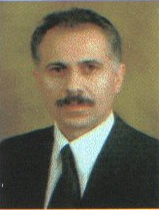                  kraed71@bau.edu.joPersonal Information:-EDUCATION :-2012/2013   Ph.D in Accounting and banking, Specific Specialization International Accounting Standards– Durham University /U.K                       2012/ 2013 2001/2002 	Master Degree in Business Administration / Accounting,  University of Jordan, Accounting Dept. / Faculty  of Business Administration, with average 3.14 from 4.00 (very good).1994/1995 Bachelor Degree Of Economic  & Administration  Sciences in Business Administration and Accounting, Mutah University with Average 82.93, the first in my major with Honor's grade.Internal Auditing certificate for ISO 9000Computer Experience:-* Excellent of the following- Operation system: DOS & WINDOWS - Application: EXCEL, SPSSLanguages: -Arabic    : Native LanguageEnglish: Excellent Spoken & WrittenTraining  Courses :-Job Analysis & Classification, held by Jordan Institute OF Management, (20 hours).Finance & Accounting Skills, held by Oracle International Ltd., (20hours).Statistical Package for Social Sciences (SPSS), held by University of Jordan,  (45 hours).Internal Auditing Course, in Auditing ISO 9000 Standards, held by Quality consultants, (16 hours).Philosophies, Principles & Requirements of ISO 9001:2000, held by Near East Inspection Co. Ltd. (Agents of TUV Management Services), (16 hours).DOS, WinWord, Windows, Excel courses, held by Cultural Ram Center. (100 hours).Five Courses in English as Foreign Languages, held by Modern Language Center.Management Development, held by the Public Institute of Management. Course OF ISO 9000 Awareness & Documentation, held by Quality Consultants. Course in Total Quality Management, held by Almajeid Quality & HR Development.Course in postgraduate researcher induction held by Durham University U.K in 5 October 2009.Course in Introduction to Giving Presentations: Planning and Preparing held by Durham University U.K in 3 December 2009.Course in Introduction to Giving Presentations: Delivering held by Durham University U.K in 10 December 2009.Course in Reviewing your Teaching held by Durham University U.K in 10 December 2010.Course in Literature Reviews in Science and Engineering held by Durham University U.K in 11 December 2009.Course in Project Management for Researchers held by Durham University U.K in 14 December 2009Course in Finding and managing information for your PHD (Including Endnote) Advanced Session held by Durham University U.K in 15 December 2009.Course in Writing Literature Reviews in Arts and Humanities and Social Sciences held by Durham University U.K in 15 December 2009.Course in Finding and managing information for your PHD (Including Endnote) Advanced Session held by Durham University U.K in 15 December 2009.Course in (Introduction to Endnote) held by Durham University U.K in 10 January 2010.Course in An introduction to international postgraduate researchers held by Durham University U.K in 27 January 2010.Course in Giving Presentations: Dealing with Questions held by Durham University U.K in 4 February 2010.Course in Speed reading held by Durham University U.K in 8 February 2010.Course in introduction to Databases using Access 2007 held by Durham University U.K in 9 February 2010.Course in Intelligent Web Searching held by Durham University U.K in 10 February 2010.Course in Intelligent Web Searching held by Durham University U.K in 10 February 2010.''The Basic of Thesis Writing'' held by Durham University U.K in 12 February 2010.Course in Using Interviews in Researcher 2 held by Durham University U.K in 25 February 2010.Course in Using Interviews in Researcher 1 held by Durham University U.K in 25 February 2011.Work Experience: -Head of accounting department (Accounting Department and Accounting Information System (AIS), from 17 /9/ 2017 – up to date) In Al-Balq'a Applied University. Head of accounting department (Accounting Department and Accounting Information System (AIS), from 17 /9/ 2013 -17 /9/ 2016) In Al-Balq'a Applied University. Teaching Staff Member IN AL-BALQ'A APPLIED UNIVERSITY (Accounting Department, Accounting Information System (AIS), from 2002 up to date).1)  2011 / 2012 : Durham University / research assistant and instructorHead Of Quality Assurance Section from 2000-2002,  responsible for: Participating in sitting up a quality control system which includes forms, procedures & computer reports for ISO 9002 System.Following up the Quality System to insure the Efficiency of the system and submitting reports including recommendations for improvements.Reviewing plans & procedures & checking all developments before implementations.Organizing the works & procedures and monitor the results.Quality system, Concepts & Standards.Documentation in quality system ISO 9002.Training ON ISO 9000 related Topics within the CSCC.Implementing ISO 9002 Quality management system.Researcher in R&D Department from 1999-2000, responsible for:-Preparing the studies directed towards developing the work.Identifying the problems & the ways for resolve these problems.Improving productivity through process planning.Accountant from 1994 – 1995, responsible for preparing all accounting activities within the CSCC.Research InterestsInterpretation and analysis of financial statements, international financial reporting standards, corporate disclosure, corporate social responsibility, Managerial Accounting, Cash flow reporting, and audit qualityPublications Conferences and Journal Articles:Model to Determine Main Factors Used to Measure Audit Fees, raed kanakriyah,. 2020, Academy of Accounting and Financial Studies Journal, 1- 15; vol 24 issue 2.Factors Used to Determine the Financing Structure for Companies Listed in Amman Stock Exchange in Jordan, 2020 ,raed kanakriyah,. International Journal of Financial Research vol 11 issue 4Towards a new model of productive Islamic Financial Mechanisms, 2020 , International Journal of Business Performance Management, Vol 21, issue 4 Chokri Kooli, Mohammed Shanikat, Raed Kanakriyah Voluntary Disclosure and Its effect on the Quality of Accounting Information according to Users ' Perspective in Jordan, 2016, raed kanakriyah,. American Journal of Business, Economics and Management, 134-146 (4) 6 2016The Effect of Using Accounting Information Systems on the Quality of Accounting Information According to Users Perspective in Jordan, 2016, raed kanakriyah,. International Journal of Development Research, Vol. 8, issue 12 Social Responsibility and its Effect on the Companies ' Success according to Users Opinions in Jordan, 2016, raed kanakriyah,. International Journal of Economics and Finance, Vol. 8, No. 12, 2016 The Effect of Asset Impairment in Improving the Quality of Accounting Information According Users Perspective: Evidence from Jordan EBES 2012 Istanbul Conference, Raed Kanakriyah 24th MAY  2012.Impact of R&D Expenditure on financial performance: Jordanian Evidence'' European Journal of Business and Management '' 2017 , Vol. 9, issue 32 , 2017,. ARF Freihat, R KanakriyahThe Effect Of Using Accounting Information Systems On The Quality Of Accounting Information According To Users Perspective In Jordan raed kanakriyah''European Journal of Accounting, Auditing and Finance Research Vol.4, No.11, pp.58-75, December 2016'' Exploitation of Earnings Management Concept to Influence the Quality of Accounting Information: Evidence from Jordan, 2017, ARMS Freihat Raed Kanakriyah, Mohammed Musa Shanikat,. Research Journal of Finance and Accounting'', Vol. 8, issue 22 , 2017The Impact of Accounting Information Systems on the Banks Success: Evidence from Jordan, 2017 '' Research Journal of Finance and Accounting'' Vol. 8, issue 17 , 2017 دور المحاسبة الإدارية الاستراتيجية وتأثيرها على الميزة التنافسية  في الشركات الصناعية الاردنيةمجلة العلوم الاقتصادية والادارية، رائد محمد كناكرية ،  المجلد 26 العدد 120 سنة 2020  ص 497-515 'The effect of asset impairment (IAS 36) in improving the quality of accounting information according to users’ perspective: evidence from Jordan''.  2012, Durham University, R KANAKRIYAH  ( published PhD thesis)The Impact of Board of Directors’ Characteristics on Firm Performance: A Case Study in Jordan,. raed kanakriyah,. Journal of Asian Finance, Economics and Business 8 (3), 341-350Dividend Policy and Companies’ Financial Performance,. R KANAKRIYAH,. The Journal of Asian Finance, Economics and Business (JAFEB) 7 (10), 531-541Reviewing Journal paper: I have reviewed a number of papers such as:  ''Abnormal Audit Fees and Audit Quality. The Impact Of Business Context On Auditors’ Priorities'' ; Academy of Accounting and Financial Studies Journal vol 24 issue 3 2020 ''The International Journal of Business and finance Management''. The paper title ''Influence of Corporate Social Responsibility on Firm Performance among Companies Listed on the Nairobi Securities Exchange'' (2017)P.O BOX: 1123 , Amman 11118TEL: 00 962 79 0829780   00 962 79 6765558E-MAILRaedkkk1967@ yahoo.comDate & Place of Birth: Sep. 2, 1967 AMMANNationality: JordanianMarital Status: MarriedCommitteesChairman of Accounting department from 2014 – 2016, Al-Balqa Applied University.Chairman of Accounting department from 2017 – 2019 , Al-Balqa Applied UniversityA member of postgraduate studies committee for business school 2017-2018A member of evaluation committee for evaluating and measuring accounting systems used in al-Balqa' applied university 2017.Chairman of the Material Equalization Committee in  ''Accounting Department'' 2014-2016Chairman of the Material Equalization Committee in  ''Accounting Department''2017 up to dateMember of the Royal Society for Nature Protection 2008- up to dateMember of the Investment Assessment Committee, Balqa Applied University 2017Member of the committee Investigation 2017Member in Faculty research committee 2014/2015.Chairman of the master degree Committee in  ''Accounting Department'' 2017-2019Member for post studies for business school (college ) 2017 -2019Representative of Al-Balqa Applied University in the Jordanian Association of Accountants 9/27/2017 - 27/6/2019.A representative member of the College of Business to participate in the Prince Hassan bin Talal Award for Excellence 2018/2019.Chairman of  study and preparing Plan for Diploma 2019Member of the Scientific Committee of the Accounting Department 2019.Member of the Scientific Committee at the College of Business for Entrepreneurship, Innovation and Excellence 2018Member of a committee in the accreditation body of education institutions / Jordanian universities.Sharing in many investigation committees at Al-Balqa Applied University